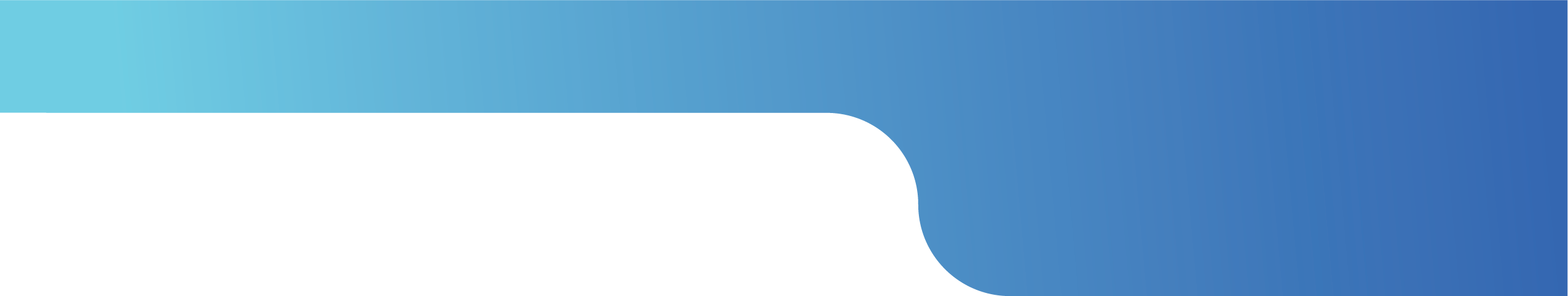 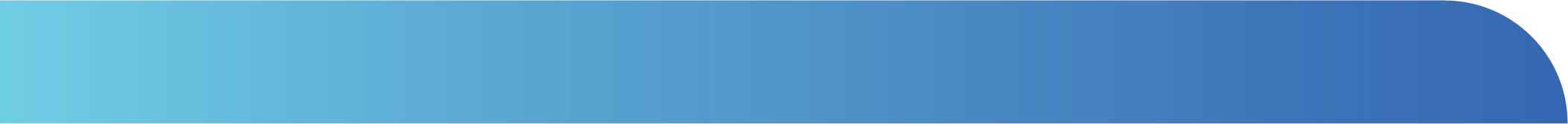 The MO-CASE Recognition Award is designed to annually recognize and honor significant individual contributionsto the field of special education administration.The MO-CASE Recognition Award is presented to an individual who-has ten years of service in special education or related field, and-has made outstanding contributions to the field of special education administration.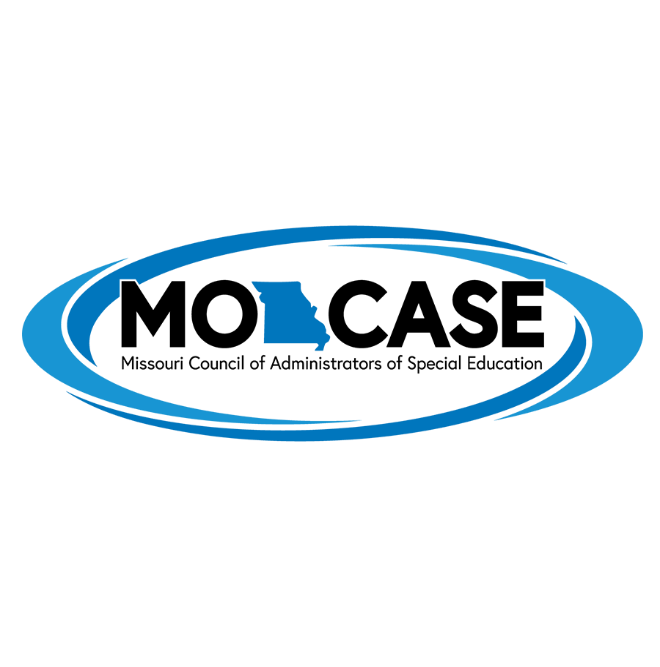 